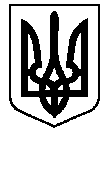 БЕРЕЗАНСЬКА МІСЬКА РАДАКИЇВСЬКОЇ ОБЛАСТІ(восьме скликання) РІШЕННЯПро внесення змін до ПрограмиВідповідно до статті 26 Закону України „Про місцеве самоврядування в Україні“, з метою задоволення культурних потреб громади Березанської міської ради та підтримки мистецької творчості, Березанська міська радаВИРІШИЛА: Внести зміни до Комплексної програми розвитку галузі культури Березанської міської ради на 2021-2024 роки, затвердженої рішенням Березанської міської ради від 22.12.2020 № 67-05-VIII (зі змінами), додавши до Розділу ІІ пункт 2.6. згідно з додатком.  Контроль за виконанням цього рішення покласти на постійну комісію міської ради з питань бюджету та фінансів, соціально-економічного розвитку, підприємництва, регуляторної політики, торгівлі, захисту прав споживачів та першого заступника міського голови Хруля Р.Ф.Міський голова                                                            Володимир ТИМЧЕНКОм. Березаньвід 27.07.2021             № 258-21-VIIIВитяг з додаткудо Комплексної програми розвиткугалузі культури Березанської міської ради на 2021-2024 рокиІІ. Збереження та розвиток української культури на території міста Березань та сіл, що приєдналисяІІІ. Кадрове забезпечення та соціальний захист працівників культуриСекретар міської ради                                                                                                 Олег СИВАК№п/пЗдійснення основних заходівВиконавціТермін виконанняОрієнтовані обсяги фінансування(тис. грн.)Орієнтовані обсяги фінансування(тис. грн.)№п/пЗдійснення основних заходівВиконавціТермін виконанняМіський  бюджетІнші джерела фінансування2.6.Створення студійного запису (фонограми) чи пісні зі звукорежисером, аранжування, професійний звукозапис музичних інструментів, професійний звукозапис вокалу, мікшуванняВідділ культури Березанської міської ради202120222023202415,0-------Всього по роках:Всього по роках:Всього по роках:202120222023202445,030,030,030,024,024,024,024,0Всього:Всього:Всього:2021-2024135,096,0№п/пЗдійснення основних заходівВиконавціТермін виконанняОрієнтовані обсяги фінансування(тис. грн.)Орієнтовані обсяги фінансування(тис. грн.)№п/пЗдійснення основних заходівВиконавціТермін виконанняМіський  бюджетІнші джерела фінансування3.1.Забезпечення виплати стипендій міського голови за особливі заслуги в області культуриВідділ культури Березанської міської ради2021202220232024Всього-15,015,015,045,03,03,03,03,09,0Всього по роках:Всього по роках:Всього по роках:202120222023202425,040,040,040,03,06,06,06,0ВсьогоВсьогоВсього2021-2024145,024,0